Р Е Ш Е Н И ЕСобрания депутатов Моркинского муниципального районаО внесении изменений в решение Собрания депутатов муниципального образования «Моркинский муниципальный район» от 20 октября 2010 г. № 82Руководствуясь Федеральными законами от 6 октября 2003 г. № 131-ФЗ      «Об общих принципах организации местного самоуправления в Российской Федерации», от 2 марта 2007 г. № 25-ФЗ «О муниципальной службе в Российской Федерации», Уставом Моркинского муниципального района Республики Марий ЭлСобрание депутатов Моркинского муниципального района РЕШИЛО:1. Внести решение Собрания депутатов муниципального образования «Моркинский муниципальный район» от 20 октября 2010 г. № 82 «Об утверждении Положения о проведении аттестации муниципальных служащих муниципального образования «Моркинский муниципальный район» следующие изменения:1.1. в названии и в пункте 1 решения слова «муниципального образования «Моркинский муниципальный район» заменить словами «Моркинского муниципального района»;1.2. в Положении о проведении аттестации муниципальных служащих муниципального образования «Моркинский муниципальный район» (далее – Положение):1.2.1. в названии слова «муниципального образования «Моркинский муниципальный район» заменить словами «Моркинского муниципального района»;1.2.2. в пунктах 1 и 2 Положения слова «в муниципальном образовании «Моркинский муниципальный район» заменить словами «в Моркинском муниципальном районе».2. Настоящее решение вступает в силу со дня подписания.3. Контроль за исполнением настоящего решения возложить на постоянную комиссию по законности, правопорядку и местному самоуправлению.Глава Моркинского муниципального района                                     С. Иванова   ПОЯСНИТЕЛЬНАЯ ЗАПИСКАк проекту Решения Собрания депутатов Моркинского муниципального района «О внесении изменений в решение Собрания депутатов муниципального образования «Моркинский муниципальный район» от 20 октября 2010 г. № 82»Принятие вышеуказанного решения связано с утверждением нового Устава Моркинского муниципального района Республики Марий Эл              от 14.08.2029 г. № 414 и приведением в нормативно-правовом акте                  в соответствии с ним наименования органа местного самоуправления Моркинского муниципального района. Руководитель отдела по правовым вопросам, муниципальной службе и кадрамАдминистрации Моркинского муниципального района                                                                А.С.АлександроваМоркомуниципальный районын депутат-влак Погынжо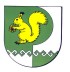 Собрание депутатов    Моркинского муниципального района № 299седьмой созыв«26» октября 2023 года